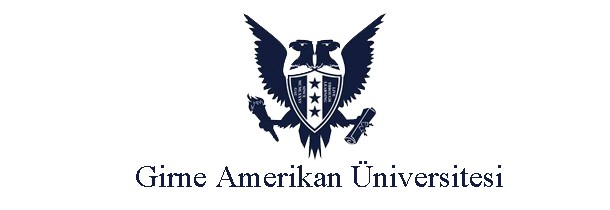 SAĞLIK MESLEK YÜKSEKOKULUAMELİYATHANE HİZMETLERİ BÖLÜMÜZORUNLU STAJI DOSYASIİÇERİK YAZ STAJI DEVAM ÇİZELGESİYAPILMASI GEREKEN ZORUNLU İŞLEMLER ve SAYILARIYAPILAN İŞ FORMUVAKA DEĞERLENDİRME FORMUSTAJ DEĞERLENDİRME VE SONUÇ FORMU (Staj yetkilisi tarafından doldurulacak)YAZ STAJI DEVAM ÇİZELGESİNOT: Staj programına devam zorunludur.  Staj kesintisizdir ve bölünemez.  Resmi tatil veya bayram günleri staj süresinden sayılmaz.  Öğrencinin stajına devam edemeyeceğine dair üniversite hastaneleri, devlet hastaneleri ya da sağlık ocaklarından alınmış rapor ile belgelendirilmiş hastalık halleri, hastalık dışında doğal afetler, ailevi veya kabul edilebilir başka nedenlerle, stajına devam edemeyeceğine ilişkin resmi belge sunan ve mazereti staj yürütücüsünün kabul edilen öğrenciler, devam edemedikleri staj sürelerini gün ve saat olarak tamamlamak zorundadırlar.  Aksi halde  öğrenci stajdan başarısız kabul edilir.YAPILMASI GEREKEN ZORUNLU İŞLEMLER ve SAYILARI* *  Yapılan her zorunlu işlem için, stajyerler prosedürün detaylı içeriğini anlatan (hasta bilgileri, operasyon tipi, kullanılan ilaç vs.) YAPILAN İŞ FORMUNU doldurulmalıdır ve ameliyathane yetkililerine imzalatmalıdırlar.YAPILAN İŞ FORMU (İhtiyaç olduğu kadar stajyer tarafından çoğaltılmalıdır)VAKA   DEĞERLENDİRME FORMU  (İhtiyaca göre stajyer tarafından çoğaltılarak, her vaka için doldurulacaktır)       Hastanın Yaşı: 							TARİH: Ağırlık: 	Boy:	Kilo:Klinik: Pre-operatif tanı:Planlanan/Yapılan Ameliyat:Hastaya ait özel durumların varlığı (bulaşıcı hastalık, ilaç alerjisi vb.):Önceden geçirilmiş ameliyatlar:Ameliyat hazırlığı: İşaretleme (    )   Temizlik-Traş  (   )    Takı-Protez kontrolü  (    )Ameliyatta kullanılan cihazlar:Aspiratör  (    )Elektrokoter :  Bipolar  (    )             Monopolar   (    )Diğer cihazlar:Ameliyat Süresi:Ameliyat süresince gelişen komplikasyonlar, uygulanan tedavi yöntemleri:Ameliyat Sonu Değerlendirme: Aktivite (+/-)		  Dolaşım (+/-) ,           Solunum (+/-)	      Uyanıklık (+/-)Yutkunma (+/-)               Öksürme (+/-)              Sorulara Cevap Verebilme: (+/-)Ameliyatta kullanılan malzemeler:Cerrahi dikiş materyali (Sutur):Dren:Sonda:Diğer:Patoloji materyali :      (Var)            (Yok)Hastanın yoğun bakım ihtiyacı:    (Var)           (Yok)STAJ YETKİLİSİNİN KAŞE-İMZASI: K.K.T.C.GİRNE AMERİKAN ÜNİVERSİTESİSAĞLIK MESLEK YÜKSEK OKULUAMELİYATHANE HİZMETLERİ BÖLÜMÜSTAJ DEĞERLENDİRME VE SONUÇ FORMUSayın Staj Yürütücüsü;Kurumunuzda ……………….. iş günü staj süresini tamamlayan öğrencinin bilgi, beceri ve stajından yararlanma derecesini ve ilişkileri ile davranışlarının niteliklerini belirleyebilmek için aşağıdaki tabloyu gözlem ve tespitlerinize göre lütfen özenle doldurunuz. Değerlendirme yöntemi: Aşağıdaki tabloda bulunan değerlendirme kriterlerini 0-4 puan arasında değerlendirmeniz rica olunur. Puan Açıklaması:    0: Gözlem Yapılamadı    1: Zayıf       2: Orta   3: İyi              4: Çok İyiStaj Yürütücüsünün Kaşe- İmzası :               Hastane Mührü:        TARİH:NOT: Lütfen bu formu kapalı ve kapağı imzalanmış bir form içinde öğrenciye teslim ediniz.Öğrencinin Adı ve Soyadı:Öğrencinin Okul Numarası: Yaz Stajı Yapılan Kurumun AdıStaj Başlama TarihiStaj Bitiş TarihiİŞ GÜNÜTARİH (Gün/Ay/Yıl)Çalışma Saatleri (geliş saati-çıkış saati)ÖĞRENCİNİN İMZASI YETKİLİNİN İMZASI 123456789101112131415161718192021222324252627282930İşlemin AdıYapılması Gereken Minimum Sayı Küçük Müdahale Ameliyatı (her işlem için YAPILAN İŞ FORMU nu doldurunuz)20Orta Müdahale Ameliyatı (her işlem için YAPILAN İŞ FORMU nu doldurunuz)10Büyük Ameliyat (her işlem için YAPILAN İŞ FORMU nu doldurunuz)10Hasta Ameliyathane hazırlığı (her işlem için YAPILAN İŞ FORMU nu doldurunuz)20Postoperatif Bakım İzlemi (ekteki Vaka Değerlendirme formları doldurulacak)10Intravenoz damar yolu açma (her işlem için YAPILAN İŞ FORMU nu doldurunuz)20Tansiyon ölçme (her işlem için YAPILAN İŞ FORMU nu doldurunuz)105 Farklı Ameliyat Takımlarını Hazırlama (her işlem için YAPILAN İŞ FORMU nu doldurunuz)5Yapılan İş:Sayfa No:Tarih:STAJ YÜRÜTÜCÜSÜNÜN KONTROLU(Kaşe-İmza):STAJ YÜRÜTÜCÜSÜNÜN KONTROLU(Kaşe-İmza):ÖğrencininStaj YerininAdı Soyadı:Adı:Öğrenci No:Yeri:Bölümü / Sınıfı:Servisi:Staj Yürütücüsünün (Staj yerinde stajyer öğrenciden sorumlu yetkili, deneyimli personeli)Staj Yürütücüsünün (Staj yerinde stajyer öğrenciden sorumlu yetkili, deneyimli personeli)Ünvanı:Ünvanı:Adı Soyadı:Adı Soyadı:DEĞERLENDİRİLECEK KRİTERLERDEĞERLENDİRME PUANLARIDEĞERLENDİRME PUANLARIDEĞERLENDİRME PUANLARIDEĞERLENDİRME PUANLARIDEĞERLENDİRME PUANLARIAmeliyathane kurallarına uyum01234Çalışma saatlerine uyum01234Steril giyinme ve eldiven giyme01234Ameliyathanenin  hazırlanması ve kontrolü01234Kullanılacak malzemelerin uygun şekilde hazırlanması01234Ameliyat malzemelerinin isimlerini bilmek01234Kişilerarası iletişim ve takım içindeki tutum 01234Mesleğe karşı ilgi ve şevk 01234Kılık ve kıyafet 01234Karşılaştığı problemlerle baş edebilme ve çözüm geliştirebilme 01234Çalışma hızı01234Hastanın ihtiyaçlarını (psikolojik, fizyolojik, sosyolojik) tespit etme ve giderme  01234Edindiği teorik bilgileri sentez edip kullanabilme01234TOPLAM PUAN